Witrażowy lampion To zadnie  nie jest trudne, a pozwala uzyskać wspaniałe efekty. Wystarczy wykorzystać jakiś słoik lub szklankę, nanosimy odpowiednie kolory z farb witrażowych, konturujemy na czarno i czekamy do wyschnięcia. Farby w trakcie malowania mają zupełnie inny odcień niż po wyschnięciu, bo dopiero wtedy zyskują transparentność i głębie.  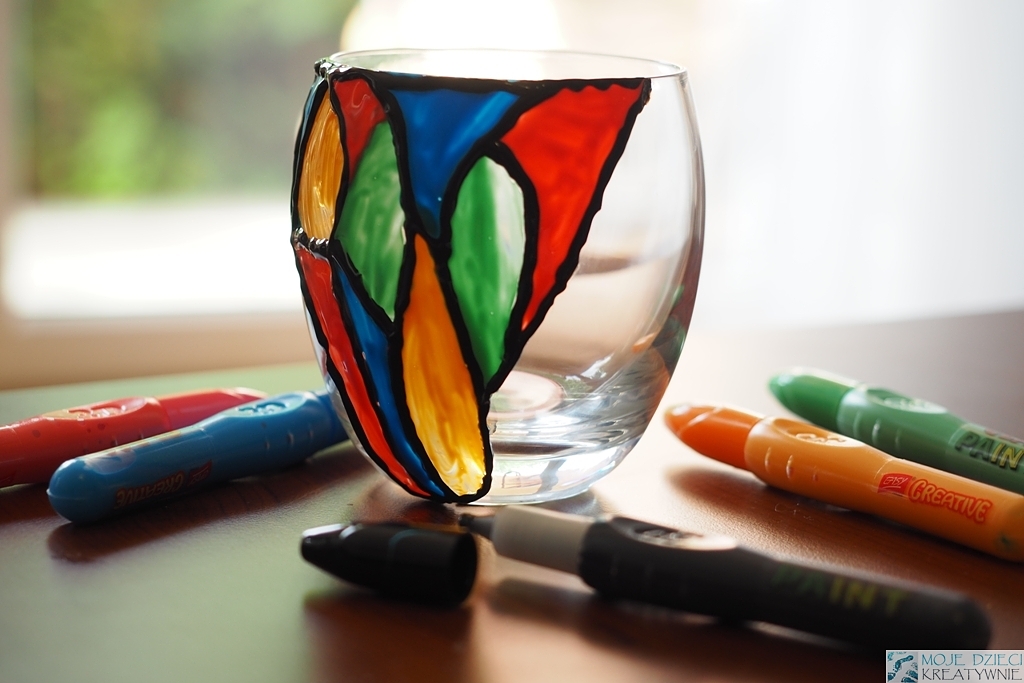 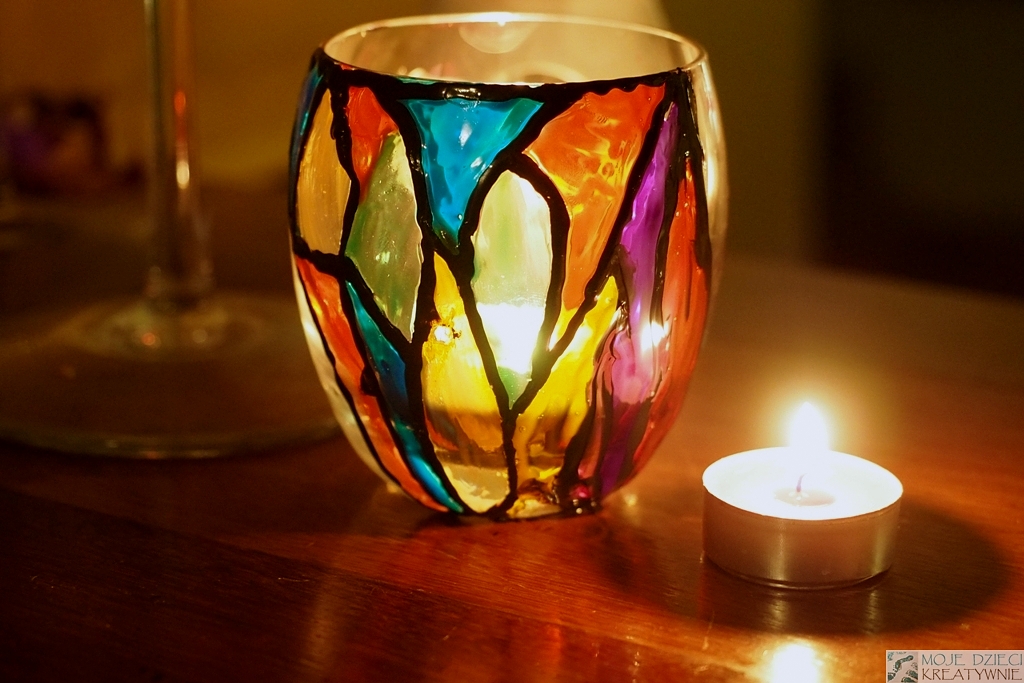 